Culture Heritage and Events Fund (CHEF)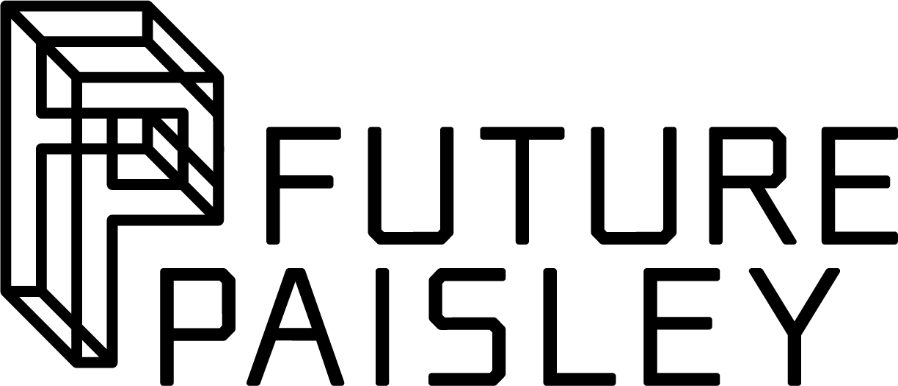 Round 13Equalities Monitoring Form This form should be completed by applicants to Round 13 of the Culture, Heritage and Events Fund. Please include your completed form as an attachment to your application. The information you provide will help us to monitor the types of applications we receive, in relation to protected characteristics in the 2010 Equality Act. The information you provide is confidential and not personally attributable. It will be stored anonymously and separately to your application. This information will be used for monitoring purposes only. It does not relate to our assessment of your application and will have no bearing on the outcome of your application. For further information please visit https://www.renfrewshire.gov.uk/CHEF or email chef-enquiries@renfrewshire.gov.uk Section A: Please complete this section only if you are applying as an organisationAge Please indicate the number of board members, staff and volunteers in the following age groups, or state if not known or prefer not to say:Disability Please indicate how many of your board members, staff and volunteers consider themselves to be disabled and the number who consider themselves non-disabled, or state if not known or prefer not to say: Ethnicity Please indicate how many of your board members, staff and volunteers are from the following ethnic groups, or state if unknown or prefer not to say: Gender Please indicate the gender of your board members, staff and volunteers, or state if prefer not to say:Sexual orientation Please indicate how many of your board members, staff and volunteers are from the following groups, or state if unknown or prefer not to say: End of Section A (Organisations). Thank you for completing this form. Please submit your completed form as an attachment to your application. Section B: Please complete this section only if you are applying as an individual applicant Age How old are you? Disability Do you consider yourself to have a disability?If so, please tell us about the nature of your disability below – please tick all that apply, or state if you prefer not to say: Ethnicity What is your ethnic group? Please indicate which best describes your ethnic group or state if you prefer not to say. Gender What is your gender? Sexual orientation Which of the following describes your sexual orientation? End of Section B (Individuals). Thank you for completing this form. Please submit your completed form as an attachment to your application. If you are applying as an organisation, please complete Section A below onlyIf you are applying as an individual, please complete Section B below onlyBoard membersStaffVolunteers18-24 years 25-49 years 50-64 years 65+ years Not known Prefer not to sayBoard membersStaffVolunteersDisabledNon-disabled Not know Prefer not to say Board membersStaffVolunteersAfrican, African Scottish or African BritishArab, Arab Scottish or Arab BritishAsian, Scottish Asian or British Asian Bangladeshi, Bangladeshi Scottish or Bangladeshi British Chinese Black, Black Scottish or Black British Caribbean, Caribbean Scottish or Caribbean BritishChinese/Chinese Scottish/Chinese BritishGypsy/TravellerIndian, Indian Scottish or Indian British Irish Pakistani Scottish or Pakistani BritishWhite Eastern European (for example, Polish) White Scottish or White British Mixed or Multiple Ethnic Groups (please specify)Other (please specify)Not known Prefer not to say Board membersStaffVolunteersFemale Male Other Prefer not to say Board membersStaffVolunteersBisexualGay/Lesbian Heterosexual/StraightOther Not known Prefer not to say 18-24 years 25-49 years 50-64 years 65+ years Prefer not to say Yes No Prefer not to say Visual impairmentHearing impairment or D/deaf Physical disability Learning disability Mental health condition Neurodivergence (eg autism, dyslexia, ADHD) Other (please specify) Prefer not to say African, African Scottish or African BritishArab, Arab Scottish or Arab BritishAsian, Scottish Asian or British Asian Bangladeshi, Bangladeshi Scottish or Bangladeshi British Chinese Black, Black Scottish or Black British Caribbean, Caribbean Scottish or Caribbean BritishChinese/Chinese Scottish/Chinese BritishGypsy/TravellerIndian, Indian Scottish or Indian British Irish Pakistani Scottish or Pakistani BritishWhite Eastern European (for example, Polish) White Scottish or White British Mixed or Multiple Ethnic Groups (please specify)Other (please specify)Prefer not to say Female Male OtherPrefer not to sayBisexualGay/Lesbian Heterosexual/StraightOther Prefer not to say 